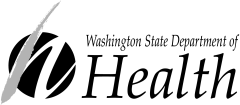   DOH 422-034 August 2019  DOH 422-034 August 2019  DOH 422-034 August 2019Affidavit for CorrectionAffidavit for CorrectionAffidavit for CorrectionAffidavit for CorrectionAffidavit for CorrectionAffidavit for CorrectionAffidavit for CorrectionAffidavit for CorrectionAffidavit for CorrectionAffidavit for CorrectionAffidavit for CorrectionAffidavit for CorrectionAffidavit for CorrectionAffidavit for CorrectionAffidavit for CorrectionAffidavit for Correction  DOH 422-034 August 2019  DOH 422-034 August 2019  DOH 422-034 August 2019This is a legal document.  Complete in ink and do not alter.This is a legal document.  Complete in ink and do not alter.This is a legal document.  Complete in ink and do not alter.This is a legal document.  Complete in ink and do not alter.This is a legal document.  Complete in ink and do not alter.This is a legal document.  Complete in ink and do not alter.This is a legal document.  Complete in ink and do not alter.This is a legal document.  Complete in ink and do not alter.This is a legal document.  Complete in ink and do not alter.This is a legal document.  Complete in ink and do not alter.This is a legal document.  Complete in ink and do not alter.This is a legal document.  Complete in ink and do not alter.This is a legal document.  Complete in ink and do not alter.This is a legal document.  Complete in ink and do not alter.This is a legal document.  Complete in ink and do not alter.This is a legal document.  Complete in ink and do not alter.STATE OFFICE USE ONLYSTATE OFFICE USE ONLYSTATE OFFICE USE ONLYSTATE OFFICE USE ONLYSTATE OFFICE USE ONLYSTATE OFFICE USE ONLYSTATE OFFICE USE ONLYSTATE OFFICE USE ONLYSTATE OFFICE USE ONLYSTATE OFFICE USE ONLYSTATE OFFICE USE ONLYSTATE OFFICE USE ONLYSTATE OFFICE USE ONLYSTATE OFFICE USE ONLYSTATE OFFICE USE ONLYSTATE OFFICE USE ONLYSTATE OFFICE USE ONLYSTATE OFFICE USE ONLYSTATE OFFICE USE ONLYSTATE OFFICE USE ONLYSTATE OFFICE USE ONLY State File Number State File Number State File Number State File Number State File Number State File Number Fee Number Fee Number Fee Number Fee Number Fee Number Fee Number Fee Number Fee Number Initials Initials Date Date Date Affidavit Number Affidavit NumberRequiredRequiredRequired information must match current information on recordRequired information must match current information on recordRequired information must match current information on recordRequired information must match current information on recordRequired information must match current information on recordRequired information must match current information on recordRequired information must match current information on recordRequired information must match current information on recordRequired information must match current information on recordRequired information must match current information on recordRequired information must match current information on recordRequired information must match current information on recordRequired information must match current information on recordRequired information must match current information on recordRequired information must match current information on recordRequired information must match current information on recordRequired information must match current information on recordRequired information must match current information on recordRequired information must match current information on recordRequiredRequiredRecord Type:Record Type:  Birth  Birth  Birth  Death  Death  Death  Marriage  Marriage  Marriage  Marriage  Marriage  Dissolution (Divorce)  Dissolution (Divorce)  Dissolution (Divorce)  Dissolution (Divorce)  Dissolution (Divorce)  Dissolution (Divorce)RequiredRequired1. Name on Record:      First                                   Middle                                  Last1. Name on Record:      First                                   Middle                                  Last1. Name on Record:      First                                   Middle                                  Last1. Name on Record:      First                                   Middle                                  Last1. Name on Record:      First                                   Middle                                  Last1. Name on Record:      First                                   Middle                                  Last1. Name on Record:      First                                   Middle                                  Last1. Name on Record:      First                                   Middle                                  Last1. Name on Record:      First                                   Middle                                  Last1. Name on Record:      First                                   Middle                                  Last1. Name on Record:      First                                   Middle                                  Last1. Name on Record:      First                                   Middle                                  Last1. Name on Record:      First                                   Middle                                  Last2. Date of Event:      MM/DD/YYYY2. Date of Event:      MM/DD/YYYY2. Date of Event:      MM/DD/YYYY2. Date of Event:      MM/DD/YYYY3. Place of Event:      (City or County)3. Place of Event:      (City or County)RequiredRequired4. Father/Parent Full Birth Name  (Spouse A for Marriage or Dissolution)     First                                   Middle                                  Last/Maiden4. Father/Parent Full Birth Name  (Spouse A for Marriage or Dissolution)     First                                   Middle                                  Last/Maiden4. Father/Parent Full Birth Name  (Spouse A for Marriage or Dissolution)     First                                   Middle                                  Last/Maiden4. Father/Parent Full Birth Name  (Spouse A for Marriage or Dissolution)     First                                   Middle                                  Last/Maiden4. Father/Parent Full Birth Name  (Spouse A for Marriage or Dissolution)     First                                   Middle                                  Last/Maiden4. Father/Parent Full Birth Name  (Spouse A for Marriage or Dissolution)     First                                   Middle                                  Last/Maiden4. Father/Parent Full Birth Name  (Spouse A for Marriage or Dissolution)     First                                   Middle                                  Last/Maiden4. Father/Parent Full Birth Name  (Spouse A for Marriage or Dissolution)     First                                   Middle                                  Last/Maiden4. Father/Parent Full Birth Name  (Spouse A for Marriage or Dissolution)     First                                   Middle                                  Last/Maiden4. Father/Parent Full Birth Name  (Spouse A for Marriage or Dissolution)     First                                   Middle                                  Last/Maiden5. Mother/Parent Full Birth Name  (Spouse B for Marriage or Dissolution)     First                                   Middle                                  Last/Maiden5. Mother/Parent Full Birth Name  (Spouse B for Marriage or Dissolution)     First                                   Middle                                  Last/Maiden5. Mother/Parent Full Birth Name  (Spouse B for Marriage or Dissolution)     First                                   Middle                                  Last/Maiden5. Mother/Parent Full Birth Name  (Spouse B for Marriage or Dissolution)     First                                   Middle                                  Last/Maiden5. Mother/Parent Full Birth Name  (Spouse B for Marriage or Dissolution)     First                                   Middle                                  Last/Maiden5. Mother/Parent Full Birth Name  (Spouse B for Marriage or Dissolution)     First                                   Middle                                  Last/Maiden5. Mother/Parent Full Birth Name  (Spouse B for Marriage or Dissolution)     First                                   Middle                                  Last/Maiden5. Mother/Parent Full Birth Name  (Spouse B for Marriage or Dissolution)     First                                   Middle                                  Last/Maiden5. Mother/Parent Full Birth Name  (Spouse B for Marriage or Dissolution)     First                                   Middle                                  Last/MaidenRequiredRequired6. Name of Person Requesting Correction:6. Name of Person Requesting Correction:6. Name of Person Requesting Correction:6. Name of Person Requesting Correction:6. Name of Person Requesting Correction:6. Name of Person Requesting Correction:6. Name of Person Requesting Correction:Relationship to Person on Record:Relationship to Person on Record:Relationship to Person on Record:Relationship to Person on Record: Self Parent(s) Self Parent(s) Guardian Funeral Director Guardian Funeral Director Guardian Funeral Director Informant                 Hospital Other (specify)___________________ Informant                 Hospital Other (specify)___________________ Informant                 Hospital Other (specify)___________________7. Return Mailing Address: PO Box or Street Address                                                                                             	City                                                State                                Zip7. Return Mailing Address: PO Box or Street Address                                                                                             	City                                                State                                Zip7. Return Mailing Address: PO Box or Street Address                                                                                             	City                                                State                                Zip7. Return Mailing Address: PO Box or Street Address                                                                                             	City                                                State                                Zip7. Return Mailing Address: PO Box or Street Address                                                                                             	City                                                State                                Zip7. Return Mailing Address: PO Box or Street Address                                                                                             	City                                                State                                Zip7. Return Mailing Address: PO Box or Street Address                                                                                             	City                                                State                                Zip7. Return Mailing Address: PO Box or Street Address                                                                                             	City                                                State                                Zip7. Return Mailing Address: PO Box or Street Address                                                                                             	City                                                State                                Zip7. Return Mailing Address: PO Box or Street Address                                                                                             	City                                                State                                Zip7. Return Mailing Address: PO Box or Street Address                                                                                             	City                                                State                                Zip7. Return Mailing Address: PO Box or Street Address                                                                                             	City                                                State                                Zip7. Return Mailing Address: PO Box or Street Address                                                                                             	City                                                State                                Zip7. Return Mailing Address: PO Box or Street Address                                                                                             	City                                                State                                Zip7. Return Mailing Address: PO Box or Street Address                                                                                             	City                                                State                                Zip7. Return Mailing Address: PO Box or Street Address                                                                                             	City                                                State                                Zip7. Return Mailing Address: PO Box or Street Address                                                                                             	City                                                State                                Zip7. Return Mailing Address: PO Box or Street Address                                                                                             	City                                                State                                Zip7. Return Mailing Address: PO Box or Street Address                                                                                             	City                                                State                                Zip7. Return Mailing Address: PO Box or Street Address                                                                                             	City                                                State                                Zip7. Return Mailing Address: PO Box or Street Address                                                                                             	City                                                State                                ZipTelephone Number:(           )Telephone Number:(           )Telephone Number:(           )Telephone Number:(           )Telephone Number:(           )Telephone Number:(           )Telephone Number:(           )Telephone Number:(           )Telephone Number:(           )Telephone Number:(           )Telephone Number:(           )Telephone Number:(           )Email Address: Email Address: Email Address: Email Address: Email Address: Email Address: Email Address: Email Address: Email Address: Use the section below for requesting any changes on the record. The record is incorrect or incomplete as follows:Use the section below for requesting any changes on the record. The record is incorrect or incomplete as follows:Use the section below for requesting any changes on the record. The record is incorrect or incomplete as follows:Use the section below for requesting any changes on the record. The record is incorrect or incomplete as follows:Use the section below for requesting any changes on the record. The record is incorrect or incomplete as follows:Use the section below for requesting any changes on the record. The record is incorrect or incomplete as follows:Use the section below for requesting any changes on the record. The record is incorrect or incomplete as follows:Use the section below for requesting any changes on the record. The record is incorrect or incomplete as follows:Use the section below for requesting any changes on the record. The record is incorrect or incomplete as follows:Use the section below for requesting any changes on the record. The record is incorrect or incomplete as follows:Use the section below for requesting any changes on the record. The record is incorrect or incomplete as follows:Use the section below for requesting any changes on the record. The record is incorrect or incomplete as follows:Use the section below for requesting any changes on the record. The record is incorrect or incomplete as follows:Use the section below for requesting any changes on the record. The record is incorrect or incomplete as follows:Use the section below for requesting any changes on the record. The record is incorrect or incomplete as follows:Use the section below for requesting any changes on the record. The record is incorrect or incomplete as follows:Use the section below for requesting any changes on the record. The record is incorrect or incomplete as follows:Use the section below for requesting any changes on the record. The record is incorrect or incomplete as follows:Use the section below for requesting any changes on the record. The record is incorrect or incomplete as follows:Use the section below for requesting any changes on the record. The record is incorrect or incomplete as follows:Use the section below for requesting any changes on the record. The record is incorrect or incomplete as follows:The record currently shows:The record currently shows:The record currently shows:The record currently shows:The record currently shows:The record currently shows:The record currently shows:The record currently shows:The record currently shows:The record currently shows:The record currently shows:The record currently shows:The true fact is:The true fact is:The true fact is:The true fact is:The true fact is:The true fact is:The true fact is:The true fact is:The true fact is:8.8.8.8.8.8.8.8.8.8.8.8.9.9.9.9.9.9.9.9.9.10.10.10.10.10.10.10.10.10.10.10.10.11.11.11.11.11.11.11.11.11.12.12.12.12.12.12.12.12.12.12.12.12.13.13.13.13.13.13.13.13.13.I declare under penalty of perjury under the laws of the State of Washington that the forgoing is true and correct.I declare under penalty of perjury under the laws of the State of Washington that the forgoing is true and correct.I declare under penalty of perjury under the laws of the State of Washington that the forgoing is true and correct.I declare under penalty of perjury under the laws of the State of Washington that the forgoing is true and correct.I declare under penalty of perjury under the laws of the State of Washington that the forgoing is true and correct.I declare under penalty of perjury under the laws of the State of Washington that the forgoing is true and correct.I declare under penalty of perjury under the laws of the State of Washington that the forgoing is true and correct.I declare under penalty of perjury under the laws of the State of Washington that the forgoing is true and correct.I declare under penalty of perjury under the laws of the State of Washington that the forgoing is true and correct.I declare under penalty of perjury under the laws of the State of Washington that the forgoing is true and correct.I declare under penalty of perjury under the laws of the State of Washington that the forgoing is true and correct.I declare under penalty of perjury under the laws of the State of Washington that the forgoing is true and correct.I declare under penalty of perjury under the laws of the State of Washington that the forgoing is true and correct.I declare under penalty of perjury under the laws of the State of Washington that the forgoing is true and correct.I declare under penalty of perjury under the laws of the State of Washington that the forgoing is true and correct.I declare under penalty of perjury under the laws of the State of Washington that the forgoing is true and correct.I declare under penalty of perjury under the laws of the State of Washington that the forgoing is true and correct.I declare under penalty of perjury under the laws of the State of Washington that the forgoing is true and correct.I declare under penalty of perjury under the laws of the State of Washington that the forgoing is true and correct.I declare under penalty of perjury under the laws of the State of Washington that the forgoing is true and correct.I declare under penalty of perjury under the laws of the State of Washington that the forgoing is true and correct.14a. Signature:14a. Signature:14a. Signature:14a. Signature:14a. Signature:14a. Signature:14a. Signature:14a. Signature:14a. Signature:14a. Signature:14a. Signature:14a. Signature:14b. Signature of 2nd parent (if required):14b. Signature of 2nd parent (if required):14b. Signature of 2nd parent (if required):14b. Signature of 2nd parent (if required):14b. Signature of 2nd parent (if required):14b. Signature of 2nd parent (if required):14b. Signature of 2nd parent (if required):14b. Signature of 2nd parent (if required):14b. Signature of 2nd parent (if required):Printed name:Printed name:Printed name:Printed name:Printed name:Printed name:Printed name:Printed name:Date:Date:Date:Date:Printed name:Printed name:Printed name:Printed name:Printed name:Printed name:Printed name:Printed name:Date:INSTRUCTIONS – go to www.doh.wa.gov for more informationINSTRUCTIONS – go to www.doh.wa.gov for more informationINSTRUCTIONS – go to www.doh.wa.gov for more informationINSTRUCTIONS – go to www.doh.wa.gov for more informationINSTRUCTIONS – go to www.doh.wa.gov for more informationINSTRUCTIONS – go to www.doh.wa.gov for more informationINSTRUCTIONS – go to www.doh.wa.gov for more informationINSTRUCTIONS – go to www.doh.wa.gov for more informationINSTRUCTIONS – go to www.doh.wa.gov for more informationINSTRUCTIONS – go to www.doh.wa.gov for more informationINSTRUCTIONS – go to www.doh.wa.gov for more informationINSTRUCTIONS – go to www.doh.wa.gov for more informationINSTRUCTIONS – go to www.doh.wa.gov for more informationINSTRUCTIONS – go to www.doh.wa.gov for more informationINSTRUCTIONS – go to www.doh.wa.gov for more informationINSTRUCTIONS – go to www.doh.wa.gov for more informationINSTRUCTIONS – go to www.doh.wa.gov for more informationINSTRUCTIONS – go to www.doh.wa.gov for more informationINSTRUCTIONS – go to www.doh.wa.gov for more informationINSTRUCTIONS – go to www.doh.wa.gov for more informationINSTRUCTIONS – go to www.doh.wa.gov for more informationRequired proof documentation must be submitted with the affidavit and include full name and birth date. Examples of proof documentation include:	Required proof documentation must be submitted with the affidavit and include full name and birth date. Examples of proof documentation include:	Required proof documentation must be submitted with the affidavit and include full name and birth date. Examples of proof documentation include:	Required proof documentation must be submitted with the affidavit and include full name and birth date. Examples of proof documentation include:	Required proof documentation must be submitted with the affidavit and include full name and birth date. Examples of proof documentation include:	Required proof documentation must be submitted with the affidavit and include full name and birth date. Examples of proof documentation include:	Required proof documentation must be submitted with the affidavit and include full name and birth date. Examples of proof documentation include:	Required proof documentation must be submitted with the affidavit and include full name and birth date. Examples of proof documentation include:	Required proof documentation must be submitted with the affidavit and include full name and birth date. Examples of proof documentation include:	Required proof documentation must be submitted with the affidavit and include full name and birth date. Examples of proof documentation include:	Required proof documentation must be submitted with the affidavit and include full name and birth date. Examples of proof documentation include:	Required proof documentation must be submitted with the affidavit and include full name and birth date. Examples of proof documentation include:	Required proof documentation must be submitted with the affidavit and include full name and birth date. Examples of proof documentation include:	Required proof documentation must be submitted with the affidavit and include full name and birth date. Examples of proof documentation include:	Required proof documentation must be submitted with the affidavit and include full name and birth date. Examples of proof documentation include:	Required proof documentation must be submitted with the affidavit and include full name and birth date. Examples of proof documentation include:	Required proof documentation must be submitted with the affidavit and include full name and birth date. Examples of proof documentation include:	Required proof documentation must be submitted with the affidavit and include full name and birth date. Examples of proof documentation include:	Required proof documentation must be submitted with the affidavit and include full name and birth date. Examples of proof documentation include:	Required proof documentation must be submitted with the affidavit and include full name and birth date. Examples of proof documentation include:	Required proof documentation must be submitted with the affidavit and include full name and birth date. Examples of proof documentation include:	Birth/Marriage/Divorce recordCertificate of NaturalizationBirth/Marriage/Divorce recordCertificate of NaturalizationBirth/Marriage/Divorce recordCertificate of NaturalizationBirth/Marriage/Divorce recordCertificate of NaturalizationBirth/Marriage/Divorce recordCertificate of NaturalizationMilitary record (DD-214)Hospital/medical record Military record (DD-214)Hospital/medical record Military record (DD-214)Hospital/medical record Military record (DD-214)Hospital/medical record Military record (DD-214)Hospital/medical record Military record (DD-214)Hospital/medical record School transcripts Copy of Passport / Enhanced IDSchool transcripts Copy of Passport / Enhanced IDSchool transcripts Copy of Passport / Enhanced IDSchool transcripts Copy of Passport / Enhanced IDSchool transcripts Copy of Passport / Enhanced IDSchool transcripts Copy of Passport / Enhanced IDSocial Security Numident ReportGreen/Permanent Resident card (I-551)Social Security Numident ReportGreen/Permanent Resident card (I-551)Social Security Numident ReportGreen/Permanent Resident card (I-551)Social Security Numident ReportGreen/Permanent Resident card (I-551)You cannot use a Driver’s license, Social Security card, or hospital decorative birth certificate as proof documentation.You cannot use a Driver’s license, Social Security card, or hospital decorative birth certificate as proof documentation.You cannot use a Driver’s license, Social Security card, or hospital decorative birth certificate as proof documentation.You cannot use a Driver’s license, Social Security card, or hospital decorative birth certificate as proof documentation.You cannot use a Driver’s license, Social Security card, or hospital decorative birth certificate as proof documentation.You cannot use a Driver’s license, Social Security card, or hospital decorative birth certificate as proof documentation.You cannot use a Driver’s license, Social Security card, or hospital decorative birth certificate as proof documentation.You cannot use a Driver’s license, Social Security card, or hospital decorative birth certificate as proof documentation.You cannot use a Driver’s license, Social Security card, or hospital decorative birth certificate as proof documentation.You cannot use a Driver’s license, Social Security card, or hospital decorative birth certificate as proof documentation.You cannot use a Driver’s license, Social Security card, or hospital decorative birth certificate as proof documentation.You cannot use a Driver’s license, Social Security card, or hospital decorative birth certificate as proof documentation.You cannot use a Driver’s license, Social Security card, or hospital decorative birth certificate as proof documentation.You cannot use a Driver’s license, Social Security card, or hospital decorative birth certificate as proof documentation.You cannot use a Driver’s license, Social Security card, or hospital decorative birth certificate as proof documentation.You cannot use a Driver’s license, Social Security card, or hospital decorative birth certificate as proof documentation.You cannot use a Driver’s license, Social Security card, or hospital decorative birth certificate as proof documentation.You cannot use a Driver’s license, Social Security card, or hospital decorative birth certificate as proof documentation.You cannot use a Driver’s license, Social Security card, or hospital decorative birth certificate as proof documentation.You cannot use a Driver’s license, Social Security card, or hospital decorative birth certificate as proof documentation.You cannot use a Driver’s license, Social Security card, or hospital decorative birth certificate as proof documentation. Birth Certificates Birth Certificates Birth Certificates Birth Certificates Birth Certificates Birth Certificates Birth Certificates Birth Certificates Birth Certificates Birth Certificates Birth Certificates Birth Certificates Birth Certificates Birth Certificates Birth Certificates Birth Certificates Birth Certificates Birth Certificates Birth Certificates Birth Certificates Birth Certificates 1.Only a parent(s), legal guardian (if the child is under 18), or the named individual (if 18 or older) may change the birth certificate.Only a parent(s), legal guardian (if the child is under 18), or the named individual (if 18 or older) may change the birth certificate.Only a parent(s), legal guardian (if the child is under 18), or the named individual (if 18 or older) may change the birth certificate.Only a parent(s), legal guardian (if the child is under 18), or the named individual (if 18 or older) may change the birth certificate.Only a parent(s), legal guardian (if the child is under 18), or the named individual (if 18 or older) may change the birth certificate.Only a parent(s), legal guardian (if the child is under 18), or the named individual (if 18 or older) may change the birth certificate.Only a parent(s), legal guardian (if the child is under 18), or the named individual (if 18 or older) may change the birth certificate.Only a parent(s), legal guardian (if the child is under 18), or the named individual (if 18 or older) may change the birth certificate.Only a parent(s), legal guardian (if the child is under 18), or the named individual (if 18 or older) may change the birth certificate.Only a parent(s), legal guardian (if the child is under 18), or the named individual (if 18 or older) may change the birth certificate.Only a parent(s), legal guardian (if the child is under 18), or the named individual (if 18 or older) may change the birth certificate.Only a parent(s), legal guardian (if the child is under 18), or the named individual (if 18 or older) may change the birth certificate.Only a parent(s), legal guardian (if the child is under 18), or the named individual (if 18 or older) may change the birth certificate.Only a parent(s), legal guardian (if the child is under 18), or the named individual (if 18 or older) may change the birth certificate.Only a parent(s), legal guardian (if the child is under 18), or the named individual (if 18 or older) may change the birth certificate.Only a parent(s), legal guardian (if the child is under 18), or the named individual (if 18 or older) may change the birth certificate.Only a parent(s), legal guardian (if the child is under 18), or the named individual (if 18 or older) may change the birth certificate.Only a parent(s), legal guardian (if the child is under 18), or the named individual (if 18 or older) may change the birth certificate.Only a parent(s), legal guardian (if the child is under 18), or the named individual (if 18 or older) may change the birth certificate.Only a parent(s), legal guardian (if the child is under 18), or the named individual (if 18 or older) may change the birth certificate. 2.The proof(s) must match the asserted fact(s). For example, if the affidavit says the name should be Mary Ann Doe, the proof must show the name to be Mary Ann Doe.The proof(s) must match the asserted fact(s). For example, if the affidavit says the name should be Mary Ann Doe, the proof must show the name to be Mary Ann Doe.The proof(s) must match the asserted fact(s). For example, if the affidavit says the name should be Mary Ann Doe, the proof must show the name to be Mary Ann Doe.The proof(s) must match the asserted fact(s). For example, if the affidavit says the name should be Mary Ann Doe, the proof must show the name to be Mary Ann Doe.The proof(s) must match the asserted fact(s). For example, if the affidavit says the name should be Mary Ann Doe, the proof must show the name to be Mary Ann Doe.The proof(s) must match the asserted fact(s). For example, if the affidavit says the name should be Mary Ann Doe, the proof must show the name to be Mary Ann Doe.The proof(s) must match the asserted fact(s). For example, if the affidavit says the name should be Mary Ann Doe, the proof must show the name to be Mary Ann Doe.The proof(s) must match the asserted fact(s). For example, if the affidavit says the name should be Mary Ann Doe, the proof must show the name to be Mary Ann Doe.The proof(s) must match the asserted fact(s). For example, if the affidavit says the name should be Mary Ann Doe, the proof must show the name to be Mary Ann Doe.The proof(s) must match the asserted fact(s). For example, if the affidavit says the name should be Mary Ann Doe, the proof must show the name to be Mary Ann Doe.The proof(s) must match the asserted fact(s). For example, if the affidavit says the name should be Mary Ann Doe, the proof must show the name to be Mary Ann Doe.The proof(s) must match the asserted fact(s). For example, if the affidavit says the name should be Mary Ann Doe, the proof must show the name to be Mary Ann Doe.The proof(s) must match the asserted fact(s). For example, if the affidavit says the name should be Mary Ann Doe, the proof must show the name to be Mary Ann Doe.The proof(s) must match the asserted fact(s). For example, if the affidavit says the name should be Mary Ann Doe, the proof must show the name to be Mary Ann Doe.The proof(s) must match the asserted fact(s). For example, if the affidavit says the name should be Mary Ann Doe, the proof must show the name to be Mary Ann Doe.The proof(s) must match the asserted fact(s). For example, if the affidavit says the name should be Mary Ann Doe, the proof must show the name to be Mary Ann Doe.The proof(s) must match the asserted fact(s). For example, if the affidavit says the name should be Mary Ann Doe, the proof must show the name to be Mary Ann Doe.The proof(s) must match the asserted fact(s). For example, if the affidavit says the name should be Mary Ann Doe, the proof must show the name to be Mary Ann Doe.The proof(s) must match the asserted fact(s). For example, if the affidavit says the name should be Mary Ann Doe, the proof must show the name to be Mary Ann Doe.The proof(s) must match the asserted fact(s). For example, if the affidavit says the name should be Mary Ann Doe, the proof must show the name to be Mary Ann Doe. 3.  Proof documentation must be five or more years old or established within five years of birth. 4.  This affidavit cannot be used to add a parent to a birth certificate (use Acknowledgment of Parentage form DOH 422-159). 3.  Proof documentation must be five or more years old or established within five years of birth. 4.  This affidavit cannot be used to add a parent to a birth certificate (use Acknowledgment of Parentage form DOH 422-159). 3.  Proof documentation must be five or more years old or established within five years of birth. 4.  This affidavit cannot be used to add a parent to a birth certificate (use Acknowledgment of Parentage form DOH 422-159). 3.  Proof documentation must be five or more years old or established within five years of birth. 4.  This affidavit cannot be used to add a parent to a birth certificate (use Acknowledgment of Parentage form DOH 422-159). 3.  Proof documentation must be five or more years old or established within five years of birth. 4.  This affidavit cannot be used to add a parent to a birth certificate (use Acknowledgment of Parentage form DOH 422-159). 3.  Proof documentation must be five or more years old or established within five years of birth. 4.  This affidavit cannot be used to add a parent to a birth certificate (use Acknowledgment of Parentage form DOH 422-159). 3.  Proof documentation must be five or more years old or established within five years of birth. 4.  This affidavit cannot be used to add a parent to a birth certificate (use Acknowledgment of Parentage form DOH 422-159). 3.  Proof documentation must be five or more years old or established within five years of birth. 4.  This affidavit cannot be used to add a parent to a birth certificate (use Acknowledgment of Parentage form DOH 422-159). 3.  Proof documentation must be five or more years old or established within five years of birth. 4.  This affidavit cannot be used to add a parent to a birth certificate (use Acknowledgment of Parentage form DOH 422-159). 3.  Proof documentation must be five or more years old or established within five years of birth. 4.  This affidavit cannot be used to add a parent to a birth certificate (use Acknowledgment of Parentage form DOH 422-159). 3.  Proof documentation must be five or more years old or established within five years of birth. 4.  This affidavit cannot be used to add a parent to a birth certificate (use Acknowledgment of Parentage form DOH 422-159). 3.  Proof documentation must be five or more years old or established within five years of birth. 4.  This affidavit cannot be used to add a parent to a birth certificate (use Acknowledgment of Parentage form DOH 422-159). 3.  Proof documentation must be five or more years old or established within five years of birth. 4.  This affidavit cannot be used to add a parent to a birth certificate (use Acknowledgment of Parentage form DOH 422-159). 3.  Proof documentation must be five or more years old or established within five years of birth. 4.  This affidavit cannot be used to add a parent to a birth certificate (use Acknowledgment of Parentage form DOH 422-159). 3.  Proof documentation must be five or more years old or established within five years of birth. 4.  This affidavit cannot be used to add a parent to a birth certificate (use Acknowledgment of Parentage form DOH 422-159). 3.  Proof documentation must be five or more years old or established within five years of birth. 4.  This affidavit cannot be used to add a parent to a birth certificate (use Acknowledgment of Parentage form DOH 422-159). 3.  Proof documentation must be five or more years old or established within five years of birth. 4.  This affidavit cannot be used to add a parent to a birth certificate (use Acknowledgment of Parentage form DOH 422-159). 3.  Proof documentation must be five or more years old or established within five years of birth. 4.  This affidavit cannot be used to add a parent to a birth certificate (use Acknowledgment of Parentage form DOH 422-159). 3.  Proof documentation must be five or more years old or established within five years of birth. 4.  This affidavit cannot be used to add a parent to a birth certificate (use Acknowledgment of Parentage form DOH 422-159). 3.  Proof documentation must be five or more years old or established within five years of birth. 4.  This affidavit cannot be used to add a parent to a birth certificate (use Acknowledgment of Parentage form DOH 422-159). 3.  Proof documentation must be five or more years old or established within five years of birth. 4.  This affidavit cannot be used to add a parent to a birth certificate (use Acknowledgment of Parentage form DOH 422-159).Child under 18If legal guardian(s), include certified court order proving guardianship.Up to age one or up to one year following the filing of an Acknowledgement of Parentage form, last name can be changed once to either parents’ name on certificate (can be any combination of the first, middle or last names); thereafter, a court order is required to change the last name. No proof is required to change the first or middle name.*To correct parent’s information, one proof documentation is required.  To correct the sex of the child, one proof documentation from a medical provider is required.Child under 18If legal guardian(s), include certified court order proving guardianship.Up to age one or up to one year following the filing of an Acknowledgement of Parentage form, last name can be changed once to either parents’ name on certificate (can be any combination of the first, middle or last names); thereafter, a court order is required to change the last name. No proof is required to change the first or middle name.*To correct parent’s information, one proof documentation is required.  To correct the sex of the child, one proof documentation from a medical provider is required.Child under 18If legal guardian(s), include certified court order proving guardianship.Up to age one or up to one year following the filing of an Acknowledgement of Parentage form, last name can be changed once to either parents’ name on certificate (can be any combination of the first, middle or last names); thereafter, a court order is required to change the last name. No proof is required to change the first or middle name.*To correct parent’s information, one proof documentation is required.  To correct the sex of the child, one proof documentation from a medical provider is required.Child under 18If legal guardian(s), include certified court order proving guardianship.Up to age one or up to one year following the filing of an Acknowledgement of Parentage form, last name can be changed once to either parents’ name on certificate (can be any combination of the first, middle or last names); thereafter, a court order is required to change the last name. No proof is required to change the first or middle name.*To correct parent’s information, one proof documentation is required.  To correct the sex of the child, one proof documentation from a medical provider is required.Child under 18If legal guardian(s), include certified court order proving guardianship.Up to age one or up to one year following the filing of an Acknowledgement of Parentage form, last name can be changed once to either parents’ name on certificate (can be any combination of the first, middle or last names); thereafter, a court order is required to change the last name. No proof is required to change the first or middle name.*To correct parent’s information, one proof documentation is required.  To correct the sex of the child, one proof documentation from a medical provider is required.Child under 18If legal guardian(s), include certified court order proving guardianship.Up to age one or up to one year following the filing of an Acknowledgement of Parentage form, last name can be changed once to either parents’ name on certificate (can be any combination of the first, middle or last names); thereafter, a court order is required to change the last name. No proof is required to change the first or middle name.*To correct parent’s information, one proof documentation is required.  To correct the sex of the child, one proof documentation from a medical provider is required.Child under 18If legal guardian(s), include certified court order proving guardianship.Up to age one or up to one year following the filing of an Acknowledgement of Parentage form, last name can be changed once to either parents’ name on certificate (can be any combination of the first, middle or last names); thereafter, a court order is required to change the last name. No proof is required to change the first or middle name.*To correct parent’s information, one proof documentation is required.  To correct the sex of the child, one proof documentation from a medical provider is required.Child under 18If legal guardian(s), include certified court order proving guardianship.Up to age one or up to one year following the filing of an Acknowledgement of Parentage form, last name can be changed once to either parents’ name on certificate (can be any combination of the first, middle or last names); thereafter, a court order is required to change the last name. No proof is required to change the first or middle name.*To correct parent’s information, one proof documentation is required.  To correct the sex of the child, one proof documentation from a medical provider is required.Child under 18If legal guardian(s), include certified court order proving guardianship.Up to age one or up to one year following the filing of an Acknowledgement of Parentage form, last name can be changed once to either parents’ name on certificate (can be any combination of the first, middle or last names); thereafter, a court order is required to change the last name. No proof is required to change the first or middle name.*To correct parent’s information, one proof documentation is required.  To correct the sex of the child, one proof documentation from a medical provider is required.Child under 18If legal guardian(s), include certified court order proving guardianship.Up to age one or up to one year following the filing of an Acknowledgement of Parentage form, last name can be changed once to either parents’ name on certificate (can be any combination of the first, middle or last names); thereafter, a court order is required to change the last name. No proof is required to change the first or middle name.*To correct parent’s information, one proof documentation is required.  To correct the sex of the child, one proof documentation from a medical provider is required.Child under 18If legal guardian(s), include certified court order proving guardianship.Up to age one or up to one year following the filing of an Acknowledgement of Parentage form, last name can be changed once to either parents’ name on certificate (can be any combination of the first, middle or last names); thereafter, a court order is required to change the last name. No proof is required to change the first or middle name.*To correct parent’s information, one proof documentation is required.  To correct the sex of the child, one proof documentation from a medical provider is required.Child under 18If legal guardian(s), include certified court order proving guardianship.Up to age one or up to one year following the filing of an Acknowledgement of Parentage form, last name can be changed once to either parents’ name on certificate (can be any combination of the first, middle or last names); thereafter, a court order is required to change the last name. No proof is required to change the first or middle name.*To correct parent’s information, one proof documentation is required.  To correct the sex of the child, one proof documentation from a medical provider is required.Adult (18 years or older)Only the adult can change their own birth certificate.If the first or middle name is missing, three pieces of proof documentation are required.If the first, middle and/or last name is misspelled, or month and/or day of birth is incorrect, two pieces of proof documentation are required. To correct parent’s birth date, place of birth, or name, one proof documentation is required.Adult (18 years or older)Only the adult can change their own birth certificate.If the first or middle name is missing, three pieces of proof documentation are required.If the first, middle and/or last name is misspelled, or month and/or day of birth is incorrect, two pieces of proof documentation are required. To correct parent’s birth date, place of birth, or name, one proof documentation is required.Adult (18 years or older)Only the adult can change their own birth certificate.If the first or middle name is missing, three pieces of proof documentation are required.If the first, middle and/or last name is misspelled, or month and/or day of birth is incorrect, two pieces of proof documentation are required. To correct parent’s birth date, place of birth, or name, one proof documentation is required.Adult (18 years or older)Only the adult can change their own birth certificate.If the first or middle name is missing, three pieces of proof documentation are required.If the first, middle and/or last name is misspelled, or month and/or day of birth is incorrect, two pieces of proof documentation are required. To correct parent’s birth date, place of birth, or name, one proof documentation is required.Adult (18 years or older)Only the adult can change their own birth certificate.If the first or middle name is missing, three pieces of proof documentation are required.If the first, middle and/or last name is misspelled, or month and/or day of birth is incorrect, two pieces of proof documentation are required. To correct parent’s birth date, place of birth, or name, one proof documentation is required.Adult (18 years or older)Only the adult can change their own birth certificate.If the first or middle name is missing, three pieces of proof documentation are required.If the first, middle and/or last name is misspelled, or month and/or day of birth is incorrect, two pieces of proof documentation are required. To correct parent’s birth date, place of birth, or name, one proof documentation is required.Adult (18 years or older)Only the adult can change their own birth certificate.If the first or middle name is missing, three pieces of proof documentation are required.If the first, middle and/or last name is misspelled, or month and/or day of birth is incorrect, two pieces of proof documentation are required. To correct parent’s birth date, place of birth, or name, one proof documentation is required.Adult (18 years or older)Only the adult can change their own birth certificate.If the first or middle name is missing, three pieces of proof documentation are required.If the first, middle and/or last name is misspelled, or month and/or day of birth is incorrect, two pieces of proof documentation are required. To correct parent’s birth date, place of birth, or name, one proof documentation is required.Adult (18 years or older)Only the adult can change their own birth certificate.If the first or middle name is missing, three pieces of proof documentation are required.If the first, middle and/or last name is misspelled, or month and/or day of birth is incorrect, two pieces of proof documentation are required. To correct parent’s birth date, place of birth, or name, one proof documentation is required.*To change any part of the name of a child using this form, signatures from both parents listed on the certificate are required.  If one parent is deceased, submit a death certificate with request. *To change any part of the name of a child using this form, signatures from both parents listed on the certificate are required.  If one parent is deceased, submit a death certificate with request. *To change any part of the name of a child using this form, signatures from both parents listed on the certificate are required.  If one parent is deceased, submit a death certificate with request. *To change any part of the name of a child using this form, signatures from both parents listed on the certificate are required.  If one parent is deceased, submit a death certificate with request. *To change any part of the name of a child using this form, signatures from both parents listed on the certificate are required.  If one parent is deceased, submit a death certificate with request. *To change any part of the name of a child using this form, signatures from both parents listed on the certificate are required.  If one parent is deceased, submit a death certificate with request. *To change any part of the name of a child using this form, signatures from both parents listed on the certificate are required.  If one parent is deceased, submit a death certificate with request. *To change any part of the name of a child using this form, signatures from both parents listed on the certificate are required.  If one parent is deceased, submit a death certificate with request. *To change any part of the name of a child using this form, signatures from both parents listed on the certificate are required.  If one parent is deceased, submit a death certificate with request. *To change any part of the name of a child using this form, signatures from both parents listed on the certificate are required.  If one parent is deceased, submit a death certificate with request. *To change any part of the name of a child using this form, signatures from both parents listed on the certificate are required.  If one parent is deceased, submit a death certificate with request. *To change any part of the name of a child using this form, signatures from both parents listed on the certificate are required.  If one parent is deceased, submit a death certificate with request. *To change any part of the name of a child using this form, signatures from both parents listed on the certificate are required.  If one parent is deceased, submit a death certificate with request. *To change any part of the name of a child using this form, signatures from both parents listed on the certificate are required.  If one parent is deceased, submit a death certificate with request. *To change any part of the name of a child using this form, signatures from both parents listed on the certificate are required.  If one parent is deceased, submit a death certificate with request. *To change any part of the name of a child using this form, signatures from both parents listed on the certificate are required.  If one parent is deceased, submit a death certificate with request. *To change any part of the name of a child using this form, signatures from both parents listed on the certificate are required.  If one parent is deceased, submit a death certificate with request. *To change any part of the name of a child using this form, signatures from both parents listed on the certificate are required.  If one parent is deceased, submit a death certificate with request. *To change any part of the name of a child using this form, signatures from both parents listed on the certificate are required.  If one parent is deceased, submit a death certificate with request. *To change any part of the name of a child using this form, signatures from both parents listed on the certificate are required.  If one parent is deceased, submit a death certificate with request. *To change any part of the name of a child using this form, signatures from both parents listed on the certificate are required.  If one parent is deceased, submit a death certificate with request.  Death Certificates Death Certificates Death Certificates Death Certificates Death Certificates Death Certificates Death Certificates Death Certificates Death Certificates Death Certificates Death Certificates Death Certificates Death Certificates Death Certificates Death Certificates Death Certificates Death Certificates Death Certificates Death Certificates Death Certificates Death Certificates Marriage/Dissolution (Divorce) Certificates Marriage/Dissolution (Divorce) Certificates Marriage/Dissolution (Divorce) Certificates Marriage/Dissolution (Divorce) Certificates Marriage/Dissolution (Divorce) Certificates Marriage/Dissolution (Divorce) Certificates Marriage/Dissolution (Divorce) Certificates Marriage/Dissolution (Divorce) Certificates Marriage/Dissolution (Divorce) Certificates Marriage/Dissolution (Divorce) Certificates Marriage/Dissolution (Divorce) Certificates Marriage/Dissolution (Divorce) Certificates Marriage/Dissolution (Divorce) Certificates Marriage/Dissolution (Divorce) Certificates Marriage/Dissolution (Divorce) Certificates Marriage/Dissolution (Divorce) Certificates Marriage/Dissolution (Divorce) Certificates Marriage/Dissolution (Divorce) Certificates Marriage/Dissolution (Divorce) Certificates Marriage/Dissolution (Divorce) Certificates Marriage/Dissolution (Divorce) Certificates 1.Personal facts (minor spelling changes in name, date or place of birth, or residence) may be changed by the person with one piece of proof documentation.Personal facts (minor spelling changes in name, date or place of birth, or residence) may be changed by the person with one piece of proof documentation.Personal facts (minor spelling changes in name, date or place of birth, or residence) may be changed by the person with one piece of proof documentation.Personal facts (minor spelling changes in name, date or place of birth, or residence) may be changed by the person with one piece of proof documentation.Personal facts (minor spelling changes in name, date or place of birth, or residence) may be changed by the person with one piece of proof documentation.Personal facts (minor spelling changes in name, date or place of birth, or residence) may be changed by the person with one piece of proof documentation.Personal facts (minor spelling changes in name, date or place of birth, or residence) may be changed by the person with one piece of proof documentation.Personal facts (minor spelling changes in name, date or place of birth, or residence) may be changed by the person with one piece of proof documentation.Personal facts (minor spelling changes in name, date or place of birth, or residence) may be changed by the person with one piece of proof documentation.Personal facts (minor spelling changes in name, date or place of birth, or residence) may be changed by the person with one piece of proof documentation.Personal facts (minor spelling changes in name, date or place of birth, or residence) may be changed by the person with one piece of proof documentation.Personal facts (minor spelling changes in name, date or place of birth, or residence) may be changed by the person with one piece of proof documentation.Personal facts (minor spelling changes in name, date or place of birth, or residence) may be changed by the person with one piece of proof documentation.Personal facts (minor spelling changes in name, date or place of birth, or residence) may be changed by the person with one piece of proof documentation.Personal facts (minor spelling changes in name, date or place of birth, or residence) may be changed by the person with one piece of proof documentation.Personal facts (minor spelling changes in name, date or place of birth, or residence) may be changed by the person with one piece of proof documentation.Personal facts (minor spelling changes in name, date or place of birth, or residence) may be changed by the person with one piece of proof documentation.Personal facts (minor spelling changes in name, date or place of birth, or residence) may be changed by the person with one piece of proof documentation.Personal facts (minor spelling changes in name, date or place of birth, or residence) may be changed by the person with one piece of proof documentation.Personal facts (minor spelling changes in name, date or place of birth, or residence) may be changed by the person with one piece of proof documentation. 2.To change the date or place of marriage or dissolution, the officiant (marriage) or clerk of court (dissolution) must complete and submit the affidavit.To change the date or place of marriage or dissolution, the officiant (marriage) or clerk of court (dissolution) must complete and submit the affidavit.To change the date or place of marriage or dissolution, the officiant (marriage) or clerk of court (dissolution) must complete and submit the affidavit.To change the date or place of marriage or dissolution, the officiant (marriage) or clerk of court (dissolution) must complete and submit the affidavit.To change the date or place of marriage or dissolution, the officiant (marriage) or clerk of court (dissolution) must complete and submit the affidavit.To change the date or place of marriage or dissolution, the officiant (marriage) or clerk of court (dissolution) must complete and submit the affidavit.To change the date or place of marriage or dissolution, the officiant (marriage) or clerk of court (dissolution) must complete and submit the affidavit.To change the date or place of marriage or dissolution, the officiant (marriage) or clerk of court (dissolution) must complete and submit the affidavit.To change the date or place of marriage or dissolution, the officiant (marriage) or clerk of court (dissolution) must complete and submit the affidavit.To change the date or place of marriage or dissolution, the officiant (marriage) or clerk of court (dissolution) must complete and submit the affidavit.To change the date or place of marriage or dissolution, the officiant (marriage) or clerk of court (dissolution) must complete and submit the affidavit.To change the date or place of marriage or dissolution, the officiant (marriage) or clerk of court (dissolution) must complete and submit the affidavit.To change the date or place of marriage or dissolution, the officiant (marriage) or clerk of court (dissolution) must complete and submit the affidavit.To change the date or place of marriage or dissolution, the officiant (marriage) or clerk of court (dissolution) must complete and submit the affidavit.To change the date or place of marriage or dissolution, the officiant (marriage) or clerk of court (dissolution) must complete and submit the affidavit.To change the date or place of marriage or dissolution, the officiant (marriage) or clerk of court (dissolution) must complete and submit the affidavit.To change the date or place of marriage or dissolution, the officiant (marriage) or clerk of court (dissolution) must complete and submit the affidavit.To change the date or place of marriage or dissolution, the officiant (marriage) or clerk of court (dissolution) must complete and submit the affidavit.To change the date or place of marriage or dissolution, the officiant (marriage) or clerk of court (dissolution) must complete and submit the affidavit.To change the date or place of marriage or dissolution, the officiant (marriage) or clerk of court (dissolution) must complete and submit the affidavit.